ЭТО ПОЛЕЗНО ЗНАТЬ!СОВЕТЫ РОДИТЕЛЯМ:Как безболезненно адаптировать малыша к условиям детского садаEDU VALEM  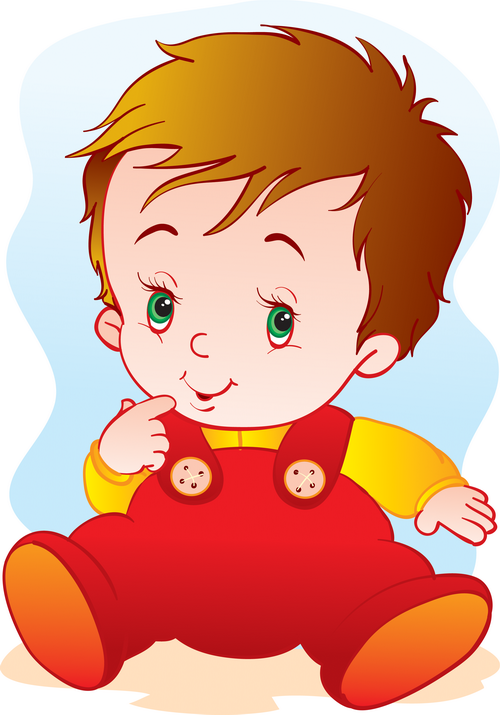   Таллинн  2015Итак, настало время отдавать малыша в детский сад. Не секрет, что многие мамы скрепя сердце думают о надвигающихся переменах, а больше всего пугает неизвестность… Что же делают с нашими детьми в детском саду сегодня? Как встречают? Как проходит адаптация ребенка в Edu Valem? Все эти вопросы волнуют родителей наших новичков.       Во-первых, не думайте, что все новобранцы идут в садик 1 сентября. Малышей вводят в группу постепенно, в течение весны-лета, по 4-7 человек в неделю, например, трое - в понедельник, четверо - в среду. Делается это в целях лучшей адаптации детей к детскому саду, ну и, конечно же, потому, что педагоги смогут уделить максимум своего внимания малышам, незнакомым с правилами детского сада, и, откровенно говоря, вообще не очень понимающим, куда и зачем они попали.          Теперь о возможности присутствия родителей в период адаптации ребенка в детском саду. Мы не рекомендуем  пребывание родителей в детском саду, даже в раздевалке. К тому же Вам потом  придется объяснять ребенку, почему раньше Вы находились в садике вместе с ним, а теперь куда-то уходите, да и плачут дети чаще всего только в присутствии родителей, а потом отвлекаются и успокаиваются. Мы рекомендуем погулять на территории детского сада с малышом, приучить его к территории, к зданию, создать радостный и притягательный образ детского сада, приносящий малышу только положительные эмоции. Тогда и в группу, в положенный срок, Ваш малыш зайдет с любопытством и без страха.Период адаптации ребенка к детскому саду        Первые дни (а может, и неделю) Вы будете приводить малыша в садик всего на 1-2 часа. Часть этого времени ребенок будет завтракать, а оставшуюся часть играть. Не кормите ребенка дома, пусть он понемногу приучается есть в саду.      Затем Вы начнете водить ребенка до сна (примерно до 12.00). За это время Ваш малыш успеет позавтракать, погулять и пообедать. Не переживайте, если ребенок отказывается в детском саду от еды или не ходит на горшок, ведь ему тоже нужно время, чтобы освоиться, адаптироваться к новой обстановке.        И вот Вы уже оставляете ребенка на сон (до 16.00). К этому времени малыш не только поспит, но и съест полдник. Поначалу, Ваш ребенок, скорее всего, будет плохо засыпать в садике и даже плакать, ведь он не привык спать, когда мамы нет рядом. Всё это нормально и со временем пройдет.    Адаптация каждого ребенка к детскому саду проходит индивидуально. Педагоги группы сами скажут Вам, когда можно будет оставить ребенка до обеда, на сон и т.д. Прислушайтесь к их мнению, ведь у них богатейший опыт, через их руки прошли сотни детей. Конечно же, 90% детей первые недели плачут, и, конечно же, Вам больно уходить от рыдающего ребенка. Но постарайтесь не волноваться, ведь дети очень чутко чувствуют настроение взрослых, а воспитатели сумеют позаботиться о Вашем малыше: и пожалеют, и обнимут, и на руки возьмут.Расставание с мамой       Расставание с мамой – это, пожалуй, самый драматичный момент первых дней ребенка в детском саду Если в самый первый день ребенок мог еще не понять, что к чему, то в последующие дни слезы практически гарантированы.Когда ребенок цепляется за вас и просит, заливаясь слезами, чтобы вы не уходили, а педагогам  приходится чуть ли не силой отрывать от Вас кроху, то тут впору и самой расплакаться. Момент расставания, пожалуй, в равной степени сложен как для ребенка, который переживает из-за грядущей разлуки, так и для родителей, потому что кроху, выкрикивающего: «Мама! Мама!», безумно жаль.      Пережив пару-тройку таких душещипательных прощаний, родители начинают задумываться над тем, как перевести эту процедуру в более спокойное русло.На всё есть причина      Отправляясь в детский сад, ребенок должен знать, что идет туда не по прихоти мамы или бабушки, которые больше не хотят сидеть с ним дома, а по очень веской причине.     Если у малыша перед глазами имеется пример работающего папы, то можно объяснить ребенку, что мама тоже теперь идет на работу, чтобы заработать денежку и купить то-то и то-то, что иначе приобрести не получится. Если такого примера нет, то можно сказать, что во время пребывания ребенка в детском саду мама ездит далеко-далеко в специальный магазин, чтобы купить там нечто особенное.    В общем, здесь можно дать волю фантазии, главное, чтобы ребенок был убежден, что, посещая детский сад, он тем самым выполняет наиважнейшую миссию и оказывает родителям неоценимую помощь, что, в общем-то, недалеко от истины. Осознание всей важности нахождения в садике значительно упростит процесс адаптации ребенка в детском саду и снизит накал эмоций во время прощания.Ритуал прощания с ребенком      Теперь ребенок знает, зачем он ходит в детский сад. Но хотя малыш понимает, что родители не бросают его на произвол судьбы, а возлагают на него ответственную задачу, расставаться с родными все равно не хочется.    Чтобы облегчить этот болезненный процесс, придумайте вместе с ребенком ритуал прощания. Спросите у крохи, хочет ли он, чтобы вы его поцеловали, обняли, погладили по головке, подержали на ручках, посадили на коленки, посидели вместе в раздевалке, помахали в окошко рукой перед тем, как уйти. Пусть это будет, как игра, можно даже порепетировать несколько раз дома, как вы будете прощаться.      Наиболее действенный из вышеперечисленных способов – помахать рукой в окошко, ведь получается, что момент прощания выносится за пределы группы и становится бесконтактным, поэтому малыш не плачет, а охотно заходит в группу и бежит к окну, чтобы не пропустить Вас и помахать Вам на прощание.     Обязательно выделяйте на ритуал прощания с ребенком время с запасом. Если вы будете нервничать или раздражаться из-за того, что опаздываете на работу, то Ваше настроение мгновенно передастся ребенку, а дети, как известно, выражают отрицательные эмоции слезами.Слезы перед детским садом      Некоторая часть родителей так или иначе сталкивается с душераздирающим плачем малышей перед детским садом. У всех детей это происходит по-разному, кто-то начинает плакать с самого утра, так сказать, в предвкушении, кто-то - по дороге, кто-то ударяется в слезы сразу, как завидит здание детского сада, ну а кто-то пускает слезу лишь непосредственно перед расставанием с мамой.Почему ребенок плачет?        В принципе в такой «слезной» реакции нет ничего удивительного. Как малыш реагирует, когда ему что-то не дают или принуждают к чему-то, чего он делать не хочет (например, укладывают спать, а он хочет еще поиграть)? Конечно же, слезами. По сути, у детей 2-х летнего возраста это единственное верное средство выражения недовольства.       Всё вышесказанное относится и к детскому саду. Почему же ребенку должно там нравиться больше, чем дома? Чужие люди, непривычные правила, незнакомые  дети, расставание с мамой… Ну чему тут радоваться?! Вот ребенок и протестует, как умеет.       Наверное, Вы обратили внимание на то, что дети постарше (начиная лет с 3-4) ни перед детским садом, ни в самом дошкольном учреждении почти не плачут. Это вовсе не потому, что они уже привыкли и адаптировались, просто к этому возрасту они умеют выражать свои эмоции не только слезами.Как реагировать на слезы ребенка?       Сложнее всего приходится тем родителям, чьи дети начинают плакать заблаговременно – в процессе умывания-одевания и по дороге в детский садик, причем некоторые малыши и вовсе отказываются идти в самом прямом смысле этого слова, вплоть до того, что приходится брать их на руки и нести.       Что делать в такой ситуации? Первое и самое главное правило – не ругайте ребенка, он не станет от этого одеваться или идти быстрее, а лишь сильнее расплачется. Попробуйте отвлечь малыша, занять его разговорами о том, чем Вы будете заниматься после детского сада, куда пойдете гулять, какую интересную игрушку он возьмет сегодня в садик, какие у него ботиночки красивые, в конце концов. Этот проверенный способ отлично работает.       Понятно, что слезы малыша огорчают, а иногда и раздражают родителей, но Ваша задача – сохранять спокойствие, держать себя в руках. Вы можете обнять, пожалеть, поцеловать ребенка, но показывать, что Вас эта ситуация тоже расстраивает, не стоит.       А вот идти на поводу у ребенка нельзя. Если уж вы собрались вести ребенка в детский сад, то доводите дело до конца, даже если у вас есть возможность оставить его дома. Если ребенок поймет, что слезы – это верный способ не ходить в детский сад (а дети в этом плане очень наблюдательны), то плач по утрам прекратится еще очень не скоро.       Также ни в коем случае нельзя проводить параллель между болезнью ребенка и непосещением детского сада: «Ты кашляешь, поэтому завтра в садик не пойдешь» и т.д. Во-первых, осознав эту закономерность, ребенок начнет симулировать, а во-вторых, на подсознательном уровне хотеть заболеть, что не приведет ни к чему хорошему.      И не забывайте о главном: если слезы перед детским садом на первых порах – это чуть ли не норма, то непрекращающийся плач на протяжении всего времени, проведенного в садике, - это ярко выраженный признак дезадаптации ребенка, а потому требуется немедленная консультация психолога и, скорее всего, в этом случае с садиком придется повременить.Как помочь ребенку адаптироваться в детском саду       Основная работа по адаптации ребенка к детском саду ложится на плечи  педагогов, но родителям тоже по силам внести свою лепту в этот непростой процесс.Режим дня дошкольника Очень важно, чтобы в первые дни ребенка в детском саду дома всё оставалось по-прежнему. Это касается и режима дня, и правил поведения.      Понятно, что дошкольнику нужно рано вставать, рано ложиться и спать днем даже по выходным, чтобы не отвыкнуть от детсадовского режима. Если  все эти перемены в режиме Вы введете с началом посещения детского сада, то ничего кроме негатива и дополнительного стресса для ребенка не принесут.Поэтому родителям стоит позаботиться об установлении правильного режима дня заранее. Не поленитесь узнать о режиме дня в детском саду. Выясните, во сколько нужно приводить ребенка в детский сад и когда детей укладывают на дневной сон, и, опираясь на эту информацию, заранее подкорректируйте режим дня ребенка.  Маленькие хитрости адаптации      Приводите ребенка в детский сад чуть раньше или чуть позже, чем остальные родители. Малышу ни к чему становиться свидетелем душещипательных сцен прощания детей с родителями. Может, Ваш ребенок и не собирался плакать при расставании с Вами, но, увидев, как ведут себя другие дети, заплачет обязательно.     Отправьте вместе с ребенком в детский сад любимую игрушку. Знакомая вещь в непривычной обстановке помогает ребенку быстрее успокоиться. Этот нехитрый способ на самом деле очень действенный.      Старайтесь избегать других стрессовых для ребенка ситуаций. Поход к врачу, прививки, гости – все это лучше отложить на потом, когда ребенок адаптируется к детскому саду.      Ни в коем случае не ругайте и не пристыжайте ребенка за слезы и нежелание идти в детский сад, не сравнивайте его поведение с поведением других детей, лучше, наоборот, награждайте его небольшими утешительными призами и всячески демонстрируйте свою любовь.Первые дни в детском саду      Первые дни ребенка в детском саду – самый волнительный период для родителей и ответственный для педагогов и персонала. От того, насколько квалифицированно и слаженно будут действовать педагоги, зависит то, как пройдет адаптация ребенка в детскому саду. Поведение ребенка в детском саду в первые дни не является показателем того, как он поведет себя дальше. К примеру, ребенок, поначалу заливающийся слезами, потом может очень быстро адаптироваться. И, наоборот, малыш, который в первые дни стойко держался и не проронил ни слезинки, вполне может начать устраивать душещипательные концерты через неделю. В общем, совершенно бессмысленно радоваться или огорчаться из-за поведения ребенка в первые дни, потому что делать какие-либо выводы еще слишком рано.Особенности поведения ребенка      Адаптация ребенка к детскому саду занимает в среднем от 1 до 6 месяцев и сопровождается такими признаками, как повышенная плаксивость и раздражительность, отсутствие аппетита, нарушение сна, недержание мочи. У некоторых детей может даже подняться температура или нарушиться стул.     Особенно ярко эти признаки проявляются в первые дни пребывания ребенка в детском саду. Малыш, который прекрасно умеет пользоваться горшком, вдруг перестает это делать и мочит штанишки, а активный говорун может не проронить в детском саду ни слова. Некоторые дети перестают есть самостоятельно и ждут пока их не покормят с ложки.     Широко распространена и другая ситуация – ребенок замечательно ведет себя в детском саду, но, придя домой, начинает проявлять немотивированную агрессию и устраивать беспричинные истерики.    Отнеситесь ко всем этим явлениям с пониманием. Ребенок ведет себя так не назло Вам, а просто потому, что он переживает сильнейший стресс. Родительская любовь и внимание способствуют скорейшей адаптации ребенка в детском саду не меньше, чем грамотные действия педагогов.Психологическая подготовка к детскому саду     Под подготовкой ребенка к детскому саду обычно подразумевают обучение ребенка самостоятельному выполнению каких-либо действий (например, ходить на горшок,  мыть руки, кушать ложкой, пить из чашки, убирать за собой игрушки), что, безусловно, важно. Но не стоит забывать и о психологической подготовке ребенка. Если Вы отправляете малыша в садик не завтра, то у Вас еще есть время подготовить ребенка к грядущим переменам. Психологическая подготовка к детскому саду не помешает даже самому общительному и незакомплексованному ребенку, потому что даже активный малыш может замкнуться в непривычной обстановке.Знакомим ребенка с детским садом     Психологическая подготовка ребенка к детскому саду включает в себя 2 аспекта: формирование у малыша положительного эмоционального настроя и ознакомление ребенка с примерным режимом дня в детском саду.       В идеале нужно отвести ребенка на экскурсию в группу и регулярно гулять с ним на площадках детского сада.  Правила  нашего детского сада этого не запрещают. Гуляйте с ребенком в то же время, что и дошкольники (примерно с 10 до 12, и после 16-17 часов) Рассказывайте малышу, что здесь играют дети, и им очень весело, а родителей туда не пускают, чтобы они не мешали детям играть, потому что это специальная площадка для детей. Также упомяните о том, что  совсем скоро он станет большим и тоже будет играть вместе со всеми детьми без мамы или папы.      Как только ребенок начнет проявлять интерес, расскажите ему увлекательную сказку про детский сад с участием его любимого сказочного персонажа. Например, Красная Шапочка стала совсем большой и пошла в детский сад, там она….… В общем, опишите то, что ребенок там увидит (раздевалку, игровую комнату, спальню, туалет, других детей, педагогов), и то, чем он будет заниматься (разденется, отпустит маму, помоет руки, позавтракает, поиграет с другими детьми, погуляет, пообедает, поспит, попросится в туалет и так далее). Рассказывайте эту сказку каждый день, постепенно добавляя новые детали, чтобы ребенок не потерял интерес.     Если Вам удалось пробудить у малыша интерес к детскому саду и рассказать ему в игровой форме об особенностях детсадовского режима, то считайте, что Вы отлично справились с психологической подготовкой ребенка к детскому саду. Подготовка ребенка к детскому саду        Детский сад - это новый этап в жизни ребенка, сопряженный со множеством новых впечатлений и, возможно, стрессов. Чтобы свести последние к минимуму, нужно начать подготовку ребенка к детскому саду заранее, желательно, не позже, чем за полгода, а вообще - чем раньше, тем лучше. Так что же нужно ребенку для детского сада?       Как правило, уже в яслях от детей в других детских учреждениях требуются некоторые навыки самообслуживания. Ребенок должен быть приучен к горшку, должен уметь пить из чашки и самостоятельно есть ложкой, а также пытаться одеваться и раздеваться самостоятельно.  В нашем Edu Valem  мы не требуем наличия у ребенка подобных навыков и конечно же научим Вашего малыша всем этим премудростям, НО….Если малыш научится делать это еще до сада, ему будет проще адаптироваться. Помимо навыков самообслуживания малышу пригодится умение соблюдать дисциплину и четкий распорядок дня, установленный в детском саду. Подготовить к этому ребенка совсем не сложно, достаточно составить для малыша определенный режим дня и неотступно его придерживаться.      Второе, к чему нужно подготовить ребенка - общение с педагогами. Неподготовленный малыш, привыкший все время находиться рядом с мамой, испытает огромный стресс от необходимости находиться в непривычном месте (детском саду) с незнакомыми людьми (воспитателями) и слушаться их. Чтобы ребенку было проще привыкнуть к пребыванию в детском саду, нужно расширить его круг общения, чаще ходить с ним в гости, звать гостей к себе. Важно, чтобы ребенок узнал, что кроме мамы и папы есть и другие взрослые, и научился с ними общаться. Старайтесь хотя бы иногда оставлять ребенка с малознакомыми людьми (это может быть бабушка, которая нечасто к Вам приезжает, или Ваша близкая подруга) на несколько часов, чтобы он понял, что близкие люди не всегда могут быть рядом, и ничего страшного в этом нет. Также ребенку важно знать, что мама обязательно за ним вернется, не забывайте говорить ему об этом.       Третий важный этап подготовки ребенка к детскому саду - общение со сверстниками. Малыш может научиться этому только на собственном опыте. Проводите больше времени на детских площадках, ходите в гости к знакомым с маленькими детьми. Хорошо, если в круг общения ребенка войдут дети, которые уже ходят в детский сад. Ребенку нужно усвоить базовые правила общения: научиться делиться своими игрушками, не отнимать чужие, понять, что нельзя обижать других детей и давать в обиду себя. Ребенку, обладающему вышеперечисленными навыками, будет проще приспособиться к условиям детского сада и относительно безболезненно пережить расставание с мамой.Помните одно: педагоги и весь персонал Edu Valem сделают все возможное, чтобы Ваш ребенок поскорее и самым наилучшим образом адаптировался к среде детского сада, а Вы уходили на службу и приходили за малышом со спокойным и легким сердцем.  НО И ВЫ, РОДИТЕЛИ, ПОМОГИТЕ СВОЕМУ МАЛЫШУ СДЕЛАТЬ ПЕРВЫЕ УСПЕШНЫЕ ШАГИ В НОВЫЙ И УВЛЕКАТЕЛЬНЫЙ МИР ДЕТСКОГО САДА «EDU VALEM»